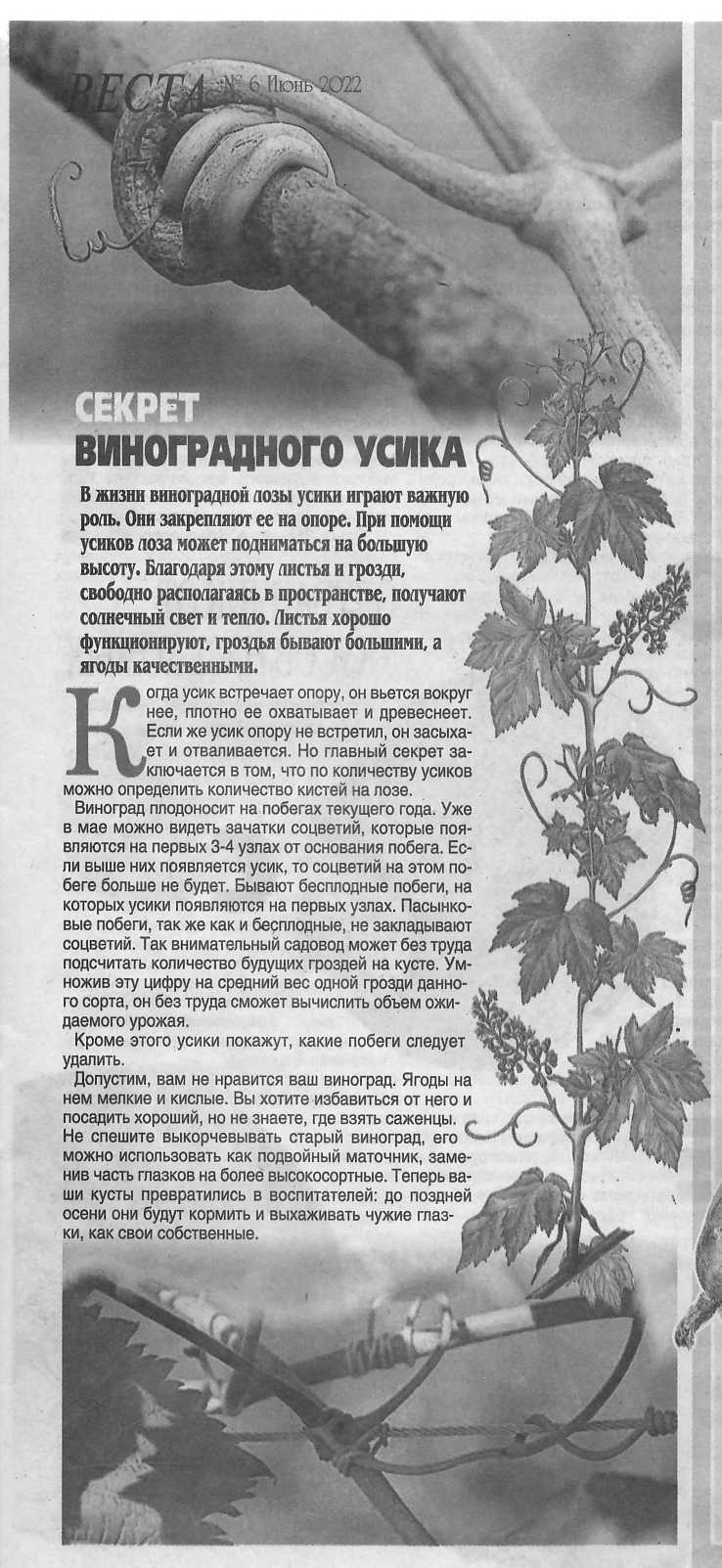 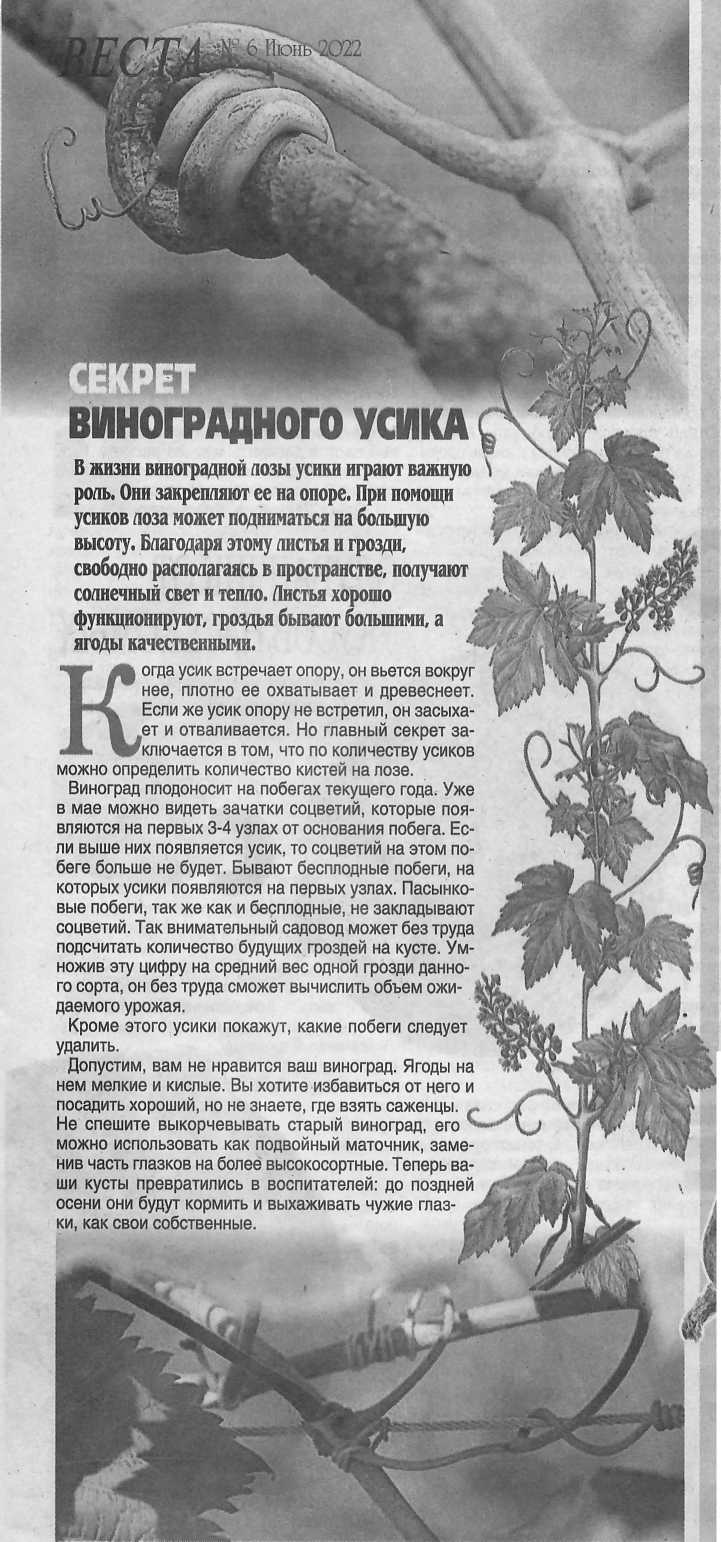 17